UPAYA MENINGKATKAN MINAT DAN HASIL BELAJAR SISWA DENGAN MODEL  PROBING PROMPTING DI SMP NEGERI 10 TANJUNGBALAI T.A 2018-2019SKRIPSIOleh ARI SASTRA WARDAYA. RNPM 141114149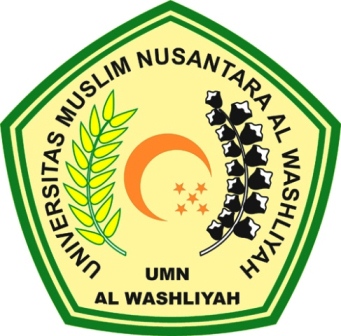 FAKULTAS KEGURUAN DAN ILMU PENDIDIKANUNIVERSITAS MUSLIM NUSANTARA AL WASHLIYAHMEDAN2018UPAYA MENINGKATKAN MINAT DAN HASIL BELAJAR SISWA DENGAN MODEL  PROBING PROMPTING DI SMP NEGERI 10 TANJUNGBALAI T.A 2018-2019Skripsi ini Diajukan untuk Melengkapi Tugas-tugas dan Memenuhi Syarat-syarat Untuk Mencapai Gelar Sarjana Pendidikan pada Jurusan Pendidikan Matematikadan ilmu Pengetahuan Alam Program Studi Pendidikan MatematikaOlehARI SASTRA WARDAYA. RNPM 141114149FAKULTAS  KEGURUAN  DAN  ILMU  PENDIDIKAN UNIVERSITAS MUSLIM NUSANTARA AL WASHLIYAHMEDAN2018-2019